Кризисная комната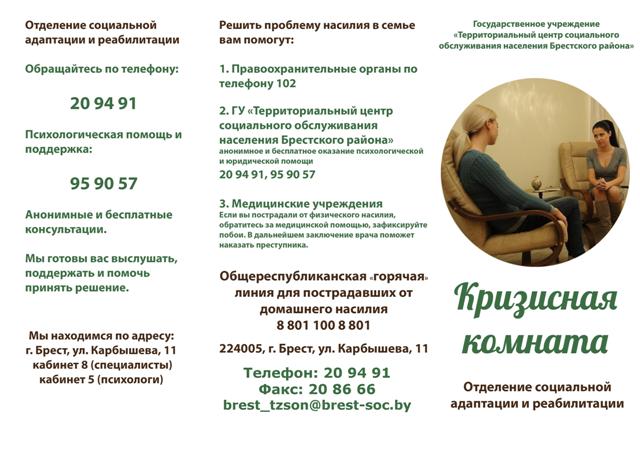 